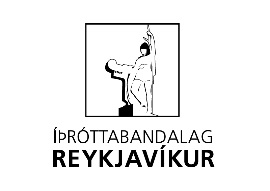 Afrekssjóður ÍBRUmsóknareyðublaðVinsamlega vandið útfyllingu umsóknareyðublaðsins og munið að láta fylgigögn fylgja með. Umsóknir án fylgigagna verða ekki teknar fyrir af sjóðsstjórn.Umsókn vegnaÞjálfara EinstaklingsHópsAnnars, hvers? _________________________________________________Upplýsingar um íþróttafélag/deildNafn:  _______________________________________________________________Kennitala:  _____________________________________	Sími:  _______________Heimilisfang:  __________________________________	Póstnúmer:  __________Nafn forráðamanns/tengiliðar:  ________________________________________Netfang: _______________________________________Sími:  _______________Upplýsingar um íþróttamanninn/þjálfarannNafn: _______________________________________________________________Kennitala:  _____________________________________	Sími:  _______________Heimilisfang:  __________________________________	Póstnúmer:  __________Íþróttagrein:  ___________________________	Keppnisgrein:  _____________Nafn forráðamanns: ____________________________	Sími:  _______________ Heimilisfang:  ________________________________________________________Upplýsingar um hóp (þarf eingöngu að fylla út þegar sótt eru um fyrir hóp)Nafn:  _________________________________________ Aldur:  ______________Íþróttagrein:  ___________________________	Keppnisgrein:  _____________Nafn þjálfara:  ________________________________________________________Netfang: _______________________________________Sími:  _______________StyrkbeiðniLýsing á verkefni sem sótt er um vegna: (sendið gjarnan nánari fylgigögn með til að styðja umsóknina)KostnaðaráætlunKostnaðaráætlun verkefnis sem sótt er um vegna:(sendið gjarnan nánari fylgigögn með til að styðja umsóknina)FylgigögnEftirtalin gögn þurfa að fylgja umsókninni (mismunandi eftir umsóknum):Umsögn um einstaklinginn/hópinn frá félagsþjálfaraUmsögn um þjálfara frá félagiÆfinga- og keppnisáætlun einstaklingsins/hópsinsMarkmið íþróttamannsins/þjálfarans (lýsing hans sjálfs)Markmið hóps (frá þjálfara)Ferilskrá einstaklings/þjálfara/hóps (æfingar/keppni/árangur)_____________________________________________Staður – dagsetning_____________________________________________Undirskrift formanns aðalstjórnar félags_____________________________________________Undirskrift forráðamanns félags/deildar